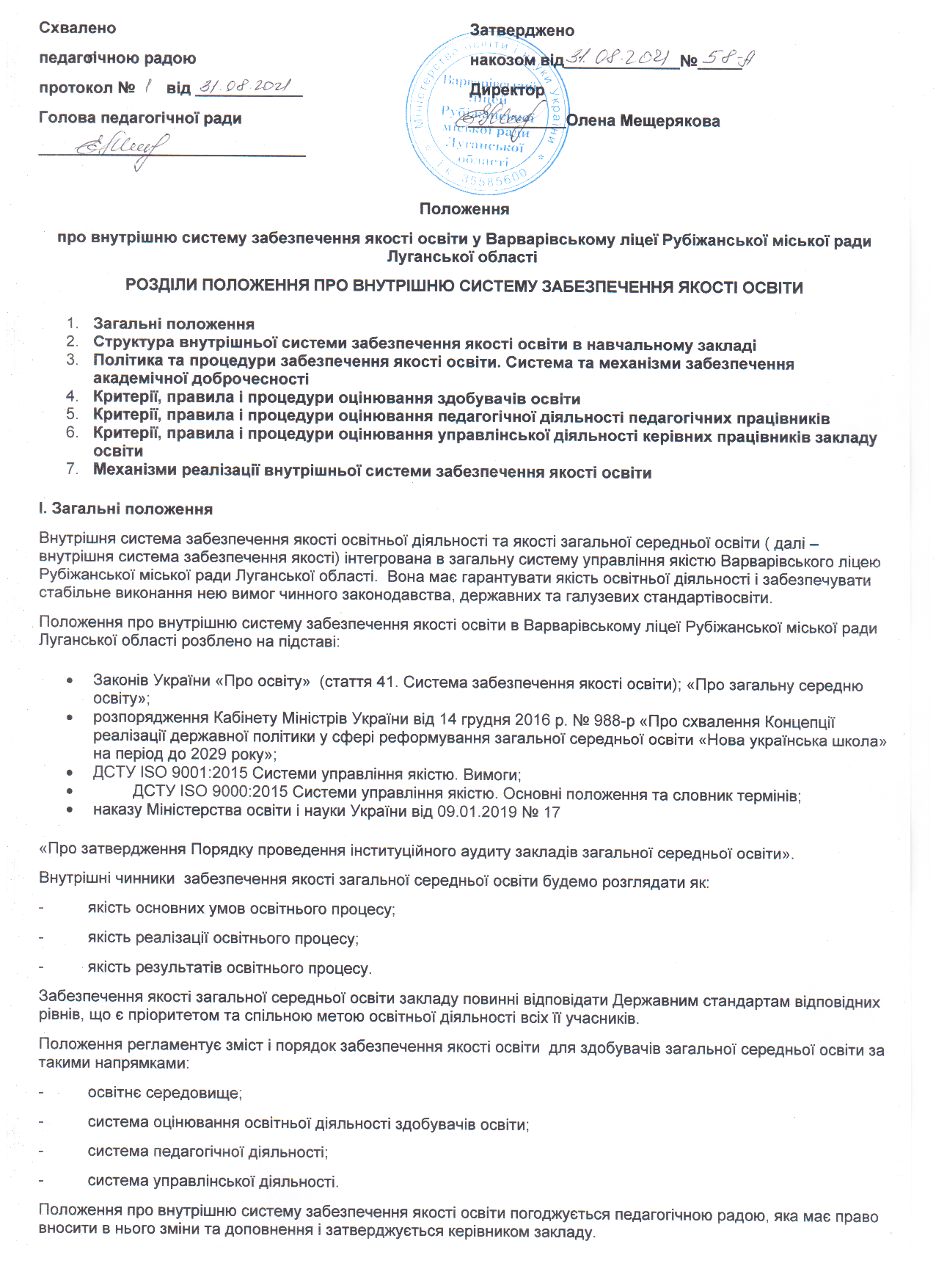 Внутрішня система забезпечення якості загальної середньої освіти у школі базується на таких принципах:Автономія закладу освіти.Дитиноцентризм.Гнучкість і адаптивність.Постійне вдосконалення.Демократизм.Вплив зовнішніх чинників.Академічна доброчесність.Цілісність системи управління якістю.Компетентнісний підхід до формування мети, змісту та результатів навчання.Практична спрямованость освітнього процесу.Сприяння системи внутрішнього моніторингу підвищенню якості освіти в школі.Активна участь усіх працівників навчального закладу у реалізації стандартів із забезпечення якості освіти.- Принцип процесного підходу, що розглядає діяльність як сукупність освітніх процесів, які спрямовані на реалізацію визначених  стратегічних цілей, при цьому управління якістю освітніх послуг реалізується через функції планування, організації, мотивації та контролю.-       Принцип цілісності, який вимагає єдності впливів освітньої діяльності, їх підпорядкованості, визначеній меті якості освітнього процесу.-       Принцип безперервності, що свідчить про необхідність постійної реалізації суб’єктами освітньої діяльності на різних етапах процесу підготовки випускника.-       Принцип розвитку, що виходить з необхідності вдосконалення якості освітнього процесу відповідно до зміни внутрішнього та зовнішнього середовища, аналізу даних та інформації про результативність освітньої діяльності.-       Принцип партнерства, що враховує взаємозалежність та взаємну зацікавленість суб’єктів освітнього процесу, відповідно до їх поточних та майбутніх потреб у досягненні високої якості освітнього процесу.  Забезпечення якості загальної середньої освіти на рівні державних стандартів є пріоритетним напрямом та метою спільної діяльності всіх учасників освітнього процесу.Забезпечення якості освіти є багатоплановим і включає:-наявність необхідних ресурсів (кадрових, фінансових, матеріальних, інформаційних, наукових, навчально-методичних тощо);-організацію освітнього процесу, яка найбільш адекватно відповідає сучасним тенденціям розвитку національної та світової економіки і освіти;-контроль освітньої діяльності у навчальному закладі;- гарантування якості освіти;- формування довіри громади до навчального закладу;- постійне та послідовне підвищення якості освіти.Внутрішня система забезпечення школою якості загальної середньої освіти повинна бути об’єктивною, відкритою, інформативною, прозорою.ІІ. Структура внутрішньої системи забезпечення якості освіти в навчальному закладіполітика та процедури внутрішньої системи забезпечення якості освіти;система та механізми забезпечення академічної доброчесності в закладі освіти;критерії, правила і процедури оцінювання здобувачів освіти;критерії, правила і процедури оцінювання педагогічної діяльності педагогічних працівників;критерії, правила і процедури оцінювання управлінської діяльності керівних працівників закладу освіти;механізми реалізації внутрішньої системи забезпечення якості освіти.ІІІ.  Політика та процедури внутрішньої системи забезпечення якості освітиСтратегія (політика) та процедури забезпечення якості освіти передбачають здійснення таких процедур і заходів:- удосконалення планування освітньої діяльності;- підвищення якості знань здобувачів освіти;- посилення кадрового потенціалу закладу освіти та підвищення кваліфікації педагогічних працівників;- забезпечення наявності необхідних ресурсів для організації освітнього процесу та підтримки здобувачів освіти;- розвиток інформаційних систем з метою підвищення ефективності управління освітнім процесом;- забезпечення публічності інформації про діяльність закладу;- створення системи запобігання та виявлення академічної недоброчесності діяльності педагогічних працівників та здобувачів освіти.Основними напрямками політики із забезпечення якості освітньої діяльності в закладі освіти є:- якість освіти;- рівень професійної компетентності педагогічних працівників і забезпечення їх вмотивованості до підвищення якості освітньої діяльності;- якість реалізації освітніх програм, вдосконалення змісту, форм та методів освітньої діяльності та підвищення рівня об’єктивності оцінювання.3.1. Створення системи та механізмів забезпечення академічної доброчесності Дотримання академічної доброчесності педагогічними працівниками передбачає:•           посилання на джерела інформації у разі використання ідей, розробок, тверджень, відомостей;•           дотримання норм законодавства про авторське право і суміжні права;•           надання достовірної інформації про методики і результати досліджень, джерела використаної інформації та власну педагогічну  діяльність;•           контроль за дотриманням академічної доброчесності  учнями;•           об’єктивне оцінювання результатів навчання.Дотримання академічної доброчесності учнями  передбачає:•           самостійне виконання навчальних завдань, завдань поточного та підсумкового контролю результатів навчання;•         посилання на джерела інформації у разі використання ідей, розробок, тверджень, відомостей;•         дотримання норм законодавства про авторське право і суміжні права;•         надання достовірної інформації про результати власної навчальної  діяльності, використані методики досліджень і джерела інформації.Порушенням академічної доброчесності вважається:•         академічний плагіат - оприлюднення (частково або повністю) наукових (творчих) результатів, отриманих іншими особами, як результатів власного дослідження (творчості) та/або відтворення опублікованих текстів (оприлюднених творів мистецтва) інших авторів без зазначення авторства;•         самоплагіат - оприлюднення (частково або повністю) власних раніше опублікованих наукових результатів як нових наукових результатів;•         фабрикація - вигадування даних чи фактів, що використовуються в освітньому процесі або наукових дослідженнях;•         фальсифікація - свідома зміна чи модифікація вже наявних даних, що стосуються освітнього процесу чи наукових досліджень;•         списування - виконання письмових робіт із залученням зовнішніх джерел інформації, крім дозволених для використання, зокрема під час оцінювання результатів навчання;•         обман - надання завідомо неправдивої інформації щодо власної освітньої (наукової, творчої) діяльності чи організації освітнього процесу; формами обману є, зокрема, академічний плагіат, самоплагіат, фабрикація, фальсифікація та списування; •         хабарництво - надання (отримання) учасником освітнього процесу чи пропозиція щодо надання (отримання) коштів, майна, послуг, пільг чи будь-яких інших благ матеріального або нематеріального характеру з метою отримання неправомірної переваги в освітньому процесі;•         необ’єктивне оцінювання - свідоме завищення або заниження оцінки результатів навчання здобувачів освіти.За порушення академічної доброчесності педагогічні  працівники навчального закладу можуть бути притягнені до такої академічної відповідальності:•           відмова в присвоєнні або позбавлення присвоєного педагогічного звання, кваліфікаційної категорії;•           позбавлення права брати участь у роботі визначених законом органів чи займати визначені законом посади.За порушення академічної доброчесності учні  можуть бути притягнені до такої академічної відповідальності:•           повторне проходження оцінювання (контрольна робота, іспит, залік тощо); •           повторне проходження відповідного освітнього компонента освітньої програми.3.2. Забезпечення наявності в закладі освіти необхідних ресурсів для організації освітнього процессуОдним із основних елементів забезпечення якості освітнього процесу в Варварівському ліцеї є наявність відповідних ресурсів (кадрових, матеріально-технічних, навчально-методичних та інформаційних) та ефективність їх застосування.Навчальні програми, за якими здійснюється освітній процес здобувачів загальної середньої освіти, забезпечують можливість досягнення компетентностей.Освітній процес здійснюється у  11 кабінетах, , 1 майстерня, 1спортивна зала. Будинки та споруди відповідають санітарно-гігієнічним нормам. Усі приміщення використовуються упродовж навчального року з повним навантаженням, утримуються в належному стані. Навчальні кабінети – це окремі приміщення, які відповідають своїм призначенням санітарно-гігієнічним нормам. Кількість навчальних приміщень забезпечує навчання учнів в одну зміну.У наявності навчальні програми з усіх освітніх предметів, курсів за вибором. Бібліотечний фонд закладу нараховує 5913 примірників. У законодавстві загальні вимоги, які забезпечують безпечне освітнє середовище закладу регулює Закон «Про освіту». Права та обов’язки всіх учасників освітнього процесу визначаються в ньому у 53, 54 та 55 статтях.Визначаємо три основні складові безпечного освітнього середовища:безпечні й комфортні умови праці та навчання;відсутність дискримінації та насильства;створення інклюзивного і мотивувального простору.Створення безпеки спрямоване на виконання таких завдань:забезпечення реалізації права громадян на початкову, базову та повну загальну середню освіту;формування ключових компетентностей сучасної особистості:вільне володіння державною мовою;здатність спілкуватися рідною (у разі відмінності від державної) та іноземними мовами;математична компетентність;компетентності у галузі природничих наук, техніки і технологій;інноваційність;екологічна компетентність;інформаційно-комунікаційна компетентність;навчання впродовж життя;громадянські та соціальні компетентності, пов’язані з ідеями демократії, справедливості, рівності, прав людини, добробуту та здорового способу життя, з усвідомленням рівних прав і можливостей;культурна компетентність;підприємливість та фінансова грамотність;інші компетентності, передбачені стандартом освіти.формування наскрізних умінь учнів: читання з розумінням, уміння висловлювати власну думку усно і письмово, критичне та системне мислення, здатність логічно обґрунтовувати позицію, творчість, ініціативність, вміння конструктивно керувати емоціями, оцінювати ризики, приймати рішення, розв’язувати проблеми, здатність співпрацювати з іншими людьми.виховання громадянина України;виховання шанобливого ставлення до родини, поваги до народних традицій і звичаїв, державної та рідної мови, національних цінностей українського народу та інших народів і націй;формування і розвиток соціально зрілої, творчої особистості з усвідомленою громадянською позицією, почуттям національної самосвідомості, особистості, підготовленої до професійного самовизначення;виховання в учнів поваги до Конституції України, державних символів України, прав і свобод людини і громадянина, почуття власної гідності, відповідальності перед законом за свої дії, свідомого ставлення до обов'язків людини і громадянина;розвиток особистості учня, його здібностей і обдарувань, наукового світогляду;реалізація права учнів на вільне формування політичних і світоглядних переконань;виховання свідомого ставлення до свого здоров'я та здоров'я інших громадян як найвищої соціальної цінності, формування засад здорового способу життя, збереження і зміцнення фізичного та психічного здоров'я учнів;створення умов для оволодіння системою наукових знань про природу, людину і суспільство.Адміністрація закладу створює умови для соціальної адаптації учнів, комплекс заходів з адаптації учнів 1, 5, 10 класів.  Класні керівники допомагають учням у реалізації заходів із соціальної адаптації. Органи учнівського самоврядування беруть участь у громадській діяльності закладу.   3.3. Забезпечення наявності інформаційних систем для ефективного управління закладом освітиУ закладі здійснюється збір, узагальнення, аналіз та використання відповідної інформації для ефективного управління освітнім процесом та іншою діяльністю.Ефективному управлінню якістю освітньої діяльності в закладі освіти сприяють електронна система збирання й аналізу інформації та частково система електронного документообігу.При оцінці якості освітнього процесу використовуються комп'ютерні технології для обробки досягнень кваліметрії.Для обміну інформацією з якості освітнього процесу використовується відео- аудіо- і магнітні носії інформації, розмножувальна техніка.У закладі створений банк даних (статистика) за результатами освітнього процесу та освітньої діяльності: - статистична інформація форм ЗНЗ-1, 1-ЗСО, 83-РВК; - інформаційна база про якість освітнього процесу на рівні різних класів; - інформаційна база про результати державної підсумкової атестації в співставленні з річними показниками; - інформаційна база про результати зовнішнього незалежного оцінювання в співставленні з річними показниками.Для забезпечення більш широких і різноманітних зв’язків закладу із зовнішнім середовищем, у тому числі доступу до різних баз даних, джерел інформації  підключено до швидкісного Інтернету. Є зона Wі-Fі підключення.Для забезпечення створення єдиного інформаційного поля та забезпечення публічності інформації про заклад освіти функціонує офіційний веб-сайт закладу https://varvarivskazosh.e-schools.info/. Публічність інформації про діяльність закладу забезпечується згідно зі статтею 30 Закону України «Про освіту».На офіційному сайті розміщуються:· статут закладу освіти;· загальні правила для учнів навчального закладу;· кадровий склад закладу освіти;· освітні проекти, методичний досвід;· територія обслуговування, закріплена за закладом освіти його засновником;· ліцензований обсяг та фактична кількість осіб, які навчаються у закладі освіти;· мова освітнього процесу;Інформація, що підлягає оприлюдненню на офіційному сайті, систематично поновлюється.З метою використання інформаційно-комунікаційних технологій для ефективного управління освітнім процесом в закладі освіти створено інформаційно-освітнє середовище на порталі інформаційної системи управління освітою (ІСУО).Показники ефективності реалізації: відповідність вимогам Закону України «Про освіту» щодо прозорості та інформаційної відкритості закладу освіти.3.4. Запобігання та протидія булінгу (цькуванню)Запобігання та протидія булінгу (цькуванню) у навчальному закладі передбачає:розроблення та оприлюднення правил поведінки здобувача освіти в закладі освіти;розроблення та оприлюднення плану заходів, спрямованих на запобігання та протидію булінгу (цькуванню) в закладі освіти;розроблення та оприлюднення порядку подання та розгляду (з дотриманням конфіденційності) заяв про випадки булінгу (цькування) в закладі освіти;розроблення та оприлюднення порядку реагування на доведені випадки булінгу (цькування) в гімназії та відповідальності осіб, причетних до булінгу (цькування) тощо.3.5. Підвищення кваліфікації педагогічних працівників.Показником ефективності та результативності діяльності педагогічних працівників є їх атестація та сертифікація, яка проводиться відповідно до частини четвертої статті 54 Закону України «Про освіту», постанови Кабінету Міністрів України №1190 від 27.12.2018 року та  на підставі п.1.5, п.2.1, п.2.2 Типового положення про атестацію педагогічних працівників, затвердженого наказом Міністерства освіти і науки України №930 від 06.10.2010 (зі змінами, затвердженими наказом МОН України №1473 від 20.12.2011 та №1135 від 08.08.2013).Атестація педагогічних працівників - це система заходів, спрямованих на всебічне та комплексне оцінювання педагогічної діяльності педагогічних працівників. Атестація педагогічних працівників може бути черговою або позачерговою. Педагогічний працівник проходить чергову атестацію не менше одного разу на п’ять років, крім випадків, передбачених законодавством. За результатами атестації визначається відповідність педагогічного працівника займаній посаді, присвоюються кваліфікаційні категорії, педагогічні звання. Перелік категорій і педагогічних звань педагогічних працівників визначається Кабінетом Міністрів України. Рішення атестаційної комісії може бути підставою для звільнення педагогічного працівника з роботи у порядку, встановленому законодавством.Положення про атестацію педагогічних працівників затверджує центральний орган виконавчої влади у сфері освіти і науки.Один із принципів організації атестації - здійснення комплексної оцінки діяльності педагогічного працівника, яка передбачає забезпечення всебічного розгляду матеріалів з досвіду роботи, вивчення необхідної документації, порівняльний аналіз результатів діяльності впродовж усього періоду від попередньої атестації. Необхідною умовою об’єктивної атестації є всебічний аналіз освітнього процесу у закладі, вивчення думки батьків, учнів та колег вчителя, який атестується тощо.Визначення рівня результативності діяльності педагога, оцінювання за якими може стати підставою для визначення його кваліфікаційного рівня наведено в таблиці:Критерії оцінювання роботи вчителяПрофесійний рівень діяльності вчителяСертифікація педагогічних працівників - це зовнішнє оцінювання професійних компетентностей педагогічного працівника (у тому числі з педагогіки та психології, практичних вмінь застосування сучасних методів і технологій навчання), що здійснюється шляхом незалежного тестування, само оцінювання та вивчення практичного досвіду роботи.Сертифікація педагогічного працівника відбувається на добровільних засадах виключно за його ініціативою.3.6. Створення (удосконалення) системи розвитку здібностей дітей.здійснення діагностики здібностей та обдарувань школярів;створення моделі роботи з обдарованими дітьми;розроблення Програми розвитку здібностей та підтримки обдарувань;підготовка індивідуальних планів роботи з обдарованими дітьми;реалізація системи внутрішніх заходів з розвитку здібностей та підтримки обдарувань (олімпіади, турніри, конкурси, змагання, виставки тощо);підготовка та участь обдарованих дітей у заходах вищого рівня;розроблення й упровадження Положення про стимулювання педагогічних працівників за роботу з розвитку здібностей дітей;прийняття й упровадження Положення про відзначення успіхів обдарованих дітей.3.7. Застосування системи внутрішнього моніторингу для відстеження та оцінювання результатів освітньої діяльності.До складу системи внутрішнього моніторингу належать:система внутрішнього моніторингу якості освітньої діяльності та якості освіти;система самооцінювання якості педагогічної та управлінської діяльності;система оцінювання навчальних досягнень учнів.Методи збору інформації:Аналіз документів (плани роботи, звіти, протоколи засідань педагогічної ради, класні журнали тощо).Опитування:– анкетування учасників освітнього процесу (педагогів, учнів, батьків);– інтерв’ю (з педагогічними працівниками, представниками учнівського самоврядування);– фокус-групи (з батьками, учнями, представниками учнівського самоврядування, педагогами).Моніторинг:– навчальних досягнень здобувачів освіти;– педагогічної діяльності (спостереження за проведенням навчальних занять, позакласною роботою тощо);– спостереження за освітнім середовищем (санітарно-гігієнічні умови, стан забезпечення навчальних приміщень, безпека спортивних та ігрових майданчиків, робота їдальні та буфету, вплив середовища на навчальну діяльність тощо).Інструментарій методів збору інформації:пам’ятки для аналізу документів (щодо системи оцінювання навчальних досягнень учнів; фінансування закладу освіти; кількісно-якісного складу педагогічних працівників тощо);анкети (для педагогів, учнів, батьків);бланки спостереження (за проведенням навчальних занять, позакласною роботою тощо).ІV. Критерії, правила і процедури оцінювання здобувачів освітиШкола регулярно контролює й оцінює показники, пов’язані з внутрішнім забезпеченням якості загальної середньої освіти, використовуючи системи контролю, що дозволяє оцінювати якість надання послуг у сфері освіти та їх відповідність встановленимвимогам.Оцінювання результатів навчання здійснюється відповідно до:- Орієнтовних вимог до контролю та оцінювання навчальних досягнень учнів початкової школи, затверджених наказом МОН від 13.07.2021 року №813- Критеріїв оцінювання навчальних досягнень учнів (вихованців) у системі загальної середньої освіти, затверджених наказом МОН молодьспорт від 13.04.2011 року №329.         Компетентнісна освіта зорієнтована на практичні результати, досвід особистої діяльності, вироблення ставлень, що зумовлює принципові зміни в організації навчання, яке стає спрямованим на розвиток конкретних цінностей і життєво необхідних знань і умінь учнів.У контексті цього змінюються і підходи до оцінювання результату освітньої діяльності здобувачів освіти як складової освітнього процесу. Оцінювання має ґрунтуватися на позитивному принципі, що передусім передбачає врахування рівня досягнень учня.Основними видами оцінювання здобувачів освіти є поточне та підсумкове (тематичне, семестрове, річне), державна підсумкова атестація.Результати освітньої діяльності учнів на всіх етапах освітнього процесу не можуть обмежуватися знаннями, уміннями, навичками. Метою навчання мають бути сформовані компетентності, як загальна здатність, що базується на знаннях, досвіді та цінностях особистості.Вимоги до обов’язкових результатів навчання визначаються з урахуванням компетентнісного підходу до навчання, в основу якого покладено ключові компетентності.До ключових компетентностей належать: Основними функціями оцінювання навчальних досягнень учнів є:- контролююча – визначає рівень досягнень кожного учня (учениці), готовність до засвоєння нового матеріалу, що дає змогу вчителеві відповідно планувати й викладати навчальний матеріал;- навчальна – сприяє повторенню, уточненню й поглибленню знань, їх систематизації, вдосконаленню умінь та навичок;- діагностико-коригувальна – з'ясовує причини труднощів, які виникають в учня (учениці) в процесі навчання; виявляє прогалини у засвоєному, вносить корективи, спрямовані на їх усунення;- стимулювально-мотиваційна – формує позитивні мотиви навчання;- виховна – сприяє формуванню умінь відповідально й зосереджено працювати, застосовувати прийоми контролю й самоконтролю, рефлексії навчальної діяльності.При оцінюванні навчальних досягнень учнів мають ураховуватися:- характеристики відповіді учня: правильність, логічність, обґрунтованість, цілісність;- якість знань: повнота, глибина, гнучкість, системність, міцність;- сформованість предметних умінь і навичок;- рівень володіння розумовими операціями: вміння аналізувати, синтезувати, порівнювати, абстрагувати, класифікувати, узагальнювати, робити висновки тощо;- досвід творчої діяльності (вміння виявляти проблеми та розв'язувати їх, формулювати гіпотези);- самостійність оцінних суджень.Критерії оцінювання навчальних досягнень реалізуються в нормах оцінок, які встановлюють чітке співвідношення між вимогами до знань, умінь і навичок, які оцінюються, та показником оцінки в балах.Критерії оцінювання навчальних досягнень учнів початкової школи відповідно наказу МОН від 13.07.2021 року №813Оцінювання навчальних досягнень учнів основної школи здійснюється за 12-бальною шкалою відповідно до наказу МОН України від 21.08.2013 № 1222V. Критерії, правила і процедури оцінювання педагогічної діяльності педагогічних працівниківВнутрішня система забезпечення якості освіти та якості освітньої діяльності повинна передбачати підвищення якості професійної підготовки фахівців відповідно до очікувань суспільства.Вимоги до педагогічних працівників ОЗО встановлюються у відповідності до розділу VІІ Закону України «Про освіту» від 05.09.2017 року №2143-VIII, чинного з 28.09.2017 року. Процедура призначення на посаду педагогічних працівників регулюється чинним законодавством (обрання за конкурсом, укладення трудових договорів) відповідно до встановлених вимог (ст. 24 Закону «Про загальну середню освіту»).Основними критеріями оцінювання педагогічної діяльності педагогічних працівників у навчальному закладі є:- освітній рівень педагогічних працівників;- результати атестації;- систематичність підвищення кваліфікації;- наявність педагогічних звань, почесних нагород;- наявність авторських програм, посібників, методичних рекомендацій, статей тощо;- участь в експериментальній діяльності;- результати освітньої діяльності;- оптимальність розподілу педагогічного навантаження;- показник плинності кадрів.З метою вдосконалення професійної підготовки педагогів закладу шляхом поглиблення, розширення й оновлення професійних компетентностей організовується підвищення кваліфікації педагогічних працівників.Щорічне підвищення кваліфікації педагогічних працівників здійснюється відповідно до статті 59 Закону України «Про освіту»,  постанови Кабінету Міністрів України №800 від 21.08.2019 та листа Міністерства освіти і науки України №1/9-683 від 04.11.2019.Формами підвищення кваліфікації є інституційна (очна (денна, вечірня), заочна, дистанційна, мережева), дуальна, на робочому місці тощо. Форми підвищення кваліфікації можуть поєднуватись.Підвищення кваліфікації педагогічних працівників здійснюється за такими видами:- довгострокове підвищення кваліфікації: курси підвищення кваліфікації при ЖОІППО;- короткострокове підвищення кваліфікації: семінари, семінари-практикуми, тренінги, конференції, «круглі столи» тощо.Щорічний план підвищення кваліфікації педагогічних працівників затверджує педагогічна рада закладу.VI. Критерії, правила і процедури оцінювання управлінської діяльності керівних працівників закладу освітиВнутрішня система забезпечення якості освіти та якості освітньої діяльності визначає стратегію управління в закладі освіти, напрямки ефективних змін та розвитку освітньої системи. Для цього застосовується моніторинг якості освітнього процесу в закладі освіти як систему збору, обробки, збереження та розповсюдження інформації про стан освітнього процесу чи окремих його елементів із метою інформаційного забезпечення управління та прийняття оптимальних управлінських рішень щодо підвищення ефективності функціонування усіх складових освітнього процесу, їхній взаємодії для досягнення очікуваних й запланованих результатів, а також інноваційного розвитку закладу освіти.Процедура управління процесом забезпечення якості освіти включає:- ухвалення рішення про початок формування системи внутрішнього забезпечення якості освіти та якості освітньої діяльності;- призначення відповідальних за розробку, впровадження та функціонування внутрішньої системи забезпечення якості освіти;- навчання педпрацівників правилам і процедурам впровадження внутрішньої системи забезпечення якості освіти;- формування та підготовка аналітичної групи з визначення ефективності впровадження та функціонування внутрішньої системи забезпечення якості освіти на окремих етапах та у цілому;- формування Політики та Цілей у сфері якості (на перспективу, навчальний рік тощо);- визначення видів діяльності та процесів у рамках складових внутрішньої системи забезпечення якості освіти;- розробка процедур для визначених процесів (дій, заходів) (внутрішні нормативні основи закладу освіти);- визначення та розвиток системи моніторингу якості в закладі;- удосконалення системи аналізу та прийняття підсумкових рішень.Відповідальними за впровадження та вдосконалення системи забезпечення якості освіти та якості освітньої діяльності в закладі є директор, заступники директора з навчально-виховної та виховної роботи, педагогічні працівники, методичні об’єднання, педагогічна рада закладу освіти.З метою позитивного впливу на якість освіти необхідним є організаційний компонент у процесі формування внутрішньої системи, а саме:виокремлення в структурі закладу освіти осіб, що беруть участь у процесі управління якістю освіти (завуч, координатор програм, керівник методоб’єднання);проведення заходів щодо навчання адміністративних та педагогічних працівників школи навичкам роботи для забезпечення якості освітнього процесу, підвищення оцінної культури педагогів;розширення зв'язків закладу освіти з іншими освітніми установами, науковими організаціями, що спеціалізуються на вирішенні проблем управління якістю освіти.Критерії ефективності управлінської діяльності в ОЗО щодо забезпечення функціонування внутрішньої системи забезпечення якості освіти:
- наявність нормативних документів, де закріплені вимоги до  якості освітнього процесу (модель випускника, освітня програма);- оптимальність та дієвість управлінських рішень;- керованість процесу управління забезпеченням функціонування внутрішньої системи забезпечення якості освіти (наявність посадових осіб, які відповідають за управління якістю освітнього процесу);- формування освітньої програми закладу освіти (раціональність використання інваріантної, варіативної складової);- підвищення показника відповідності засвоєних здобувачами освіти рівня та обсягу знань, умінь, навичок, інших компетентностей вимогам стандартів освіти;
- кореляція показників успішності з результатами державної підсумкової атестації, зовнішнього незалежного оцінювання;- наявність та ефективність системи моральних стимулів для досягнення високого рівня якості освітнього процесу.Сучасні положення освітнього менеджменту вимагають від керівника навчального закладу фахових компетенцій:- прогнозувати позитивне майбутнє і формувати дух позитивних змін;- забезпечувати відкрите керівництво;- вивчати інтереси і потреби місцевої громади й суспільства в цілому, щоб визначати нові цілі і завдання;- організовувати роботу колективу на досягнення поставлених цілей;- працювати над залученням додаткових ресурсів для якісного досягнення цілей;- постійно вчитися і стимулювати до цього членів педагогічного колективу.Інакше кажучи, діяльність керівника закладу визначається такими чинниками:-рівнем його компетентності;-обраною концепцією власної діяльності;-рівнем розвитку і спрямованості організаційної культури закладу.Установити ефективність освітнього процесу, якість створених умов для його проведення, вплив керівника на продуктивність роботи школи неможливо без належної оцінки результатів його діяльності.Однією з форм контролю діяльності педагогічних працівників, до яких належать і керівники закладу освіти, є атестація. Метою даного процесу контролю за діяльністю закладу є:- найбільш раціональне використання спеціалістів, підвищення ефективності їх праці та відповідальності за доручену справу;- сприяння подальшому покращенню підбору і вихованню кадрів, підвищення їх ділової кваліфікації;- посилення матеріальної і моральної зацікавленості працівників;- визначення відповідності займаній посаді;- стимулювання їх професійного та посадового зростання.Ефективність управлінської діяльності керівника закладу включає стан реалізації його управлінських функцій, основних аспектів та видів діяльності, ступінь їх впливу на результативність освітнього процесу, а саме:1.Саморозвиток та самовдосконалення керівника у сфері управлінської діяльності.2.Стратегічне планування базується на положеннях концепції розвитку закладу, висновках аналізу та самоаналізу результатів діяльності.3.Річне планування формується на стратегічних засадах розвитку закладу.4.Здійснення аналізу і оцінки ефективності реалізації планів, проектів.5.Забезпечення професійного розвитку вчителів, методичного супроводу молодих спеціалістів.6.Поширення позитивної інформації про заклад.7.Створення повноцінних умов функціонування закладу (безпечні та гігієнічні).8.Застосування ІКТ-технологій у освітньому процесі.9.Забезпечення якості освіти через взаємодію всіх учасників освітнього процесу.10. Позитивна оцінка компетентності керівника з боку працівників.VII. Механізми реалізації внутрішньої системи забезпечення якості освіти.Механізми реалізації ОЗО передбачають здійснення періодичного оцінювання компонентів навчального закладу за напрямами оцінювання відповідальними посадовими особами і представниками громадських структур закладу освіти на основі визначених методів збору інформації та відповідного інструментарію. Отримана інформація узагальнюється, відповідний компонент оцінюється, після чого зазначені матеріали передаються дирекції закладу для прийняття відповідного управлінського рішення щодо удосконалення якості освіти в навчальному закладі.Дані щодо процедури та результатів оцінювання мають узагальнюватися зокрема в таблицях. Компоненти напряму оцінювання. До них віднесено (відповідно до наказу МОН України від 09.01.2019 № 17 «Про затвердження Порядку проведення інституційного аудиту закладів загальної середньої освіти»):освітнє середовище закладу освіти (облаштування території, стан приміщення закладу, дотримання повітряно-теплового режиму, стан освітлення, прибирання приміщень, облаштування та утримання туалетів, дотримання питного режиму тощо);система оцінювання здобувачів освіти (оприлюднення критеріїв, правил та процедур оцінювання навчальних досягнень, здійснення аналізу результатів навчання учнів, впровадження системи формувального оцінювання тощо);педагогічна діяльність педагогічних працівників (формування та реалізація індивідуальних освітніх траєкторій учнів, використання інформаційно-комунікаційних технологій в освітньому процесі, розвиток педагогіки партнерства тощо);управлінські процеси закладу освіти (стратегія розвитку закладу, здійснення річного планування відповідно до стратегії, підвищення кваліфікації педагогічних працівників тощо).Періодичність оцінювання. Визначається відповідно до частоти оцінювання (1 раз на п’ять років, 1 раз на 3 роки, 1 раз на рік, півріччя (семестр), квартал (чверть), щомісячно, щотижнево тощо).Відповідальні за оцінювання. Ними є не тільки члени адміністрації навчального закладу, а й представники колективу, громадських організацій закладу. Перелік таких осіб може виглядати так: директор, заступники директора, голови методичних комісій (обєднань), педагогічні працівники, практичний психолог, соціальний педагог, бібліотекар, медична сестра, члени ради гімназії, батьківського комітету, учнівського комітету тощо.Методи збору інформації та інструментарій. У цій графі визначається метод збору інформації (аналіз документів, опитування, спостереження) та інструментарій (пам’ятка, бланк, анкета тощо).Форми узагальнення інформації. До інформації, яку має надати відповідальна особа після завершення процедури оцінювання, віднесено аналітичну довідку, письмовий звіт, усний звіт, доповідну записку, акт тощо.Рівень оцінювання. Рівень оцінювання як обов’язковий елемент механізму передбачає визначення рівня оцінювання: перший (високий); другий (достатній); третій (вимагає покращення); четвертий (низький).Управлінське рішення. Управлінське рішення приймається на основі аналізу отриманої інформації у вигляді наказу, рішення педагогічної ради, ради закладу, розпорядження, вказівки, письмового доручення, припису, інструкції, резолюції тощо і спрямовано на вдосконалення якості освіти в гімназії.Кваліфікаційні категоріїКваліфікаційні категоріїКваліфікаційні категоріїКваліфікаційні категоріїКваліфікаційні категоріїКваліфікаційні категоріїКваліфікаційні категоріїКритеріїСпеціаліст другої  категоріїСпеціаліст першої категоріїСпеціаліст першої категоріїСпеціаліст першої категоріїСпеціаліст першої категоріїСпеціаліст вищої категорії1. Знання теоретичних і практичних основ предметаВідповідає загальним вимогам, що висуваються до вчителя.  Має глибокі знання зі свого предметаВідповідає вимогам, що висуваються до вчителя першої кваліфікаційної категорії. Має глибокі та різнобічні знання зі свого предмета й суміжних дисциплінВідповідає вимогам, що висуваються до вчителя першої кваліфікаційної категорії. Має глибокі та різнобічні знання зі свого предмета й суміжних дисциплінВідповідає вимогам, що висуваються до вчителя першої кваліфікаційної категорії. Має глибокі та різнобічні знання зі свого предмета й суміжних дисциплінВідповідає вимогам, що висуваються до вчителя першої кваліфікаційної категорії. Має глибокі та різнобічні знання зі свого предмета й суміжних дисциплінВідповідає вимогам, що висуваються до   вчителя вищої кваліфікаційної категорії. Має глибокі знання зі свого предмета і суміжних дисциплін, які значно перевищують обсяг програми2. Знання сучасних досягнень у методиціСлідкує за спеціальною і методичною літературою;працює за готовими методиками й програмами навчання; використовує прогресивні ідеї минулого і сучасності;уміє самостійнорозробляти методику викладанняВолодіє методиками аналізу  навчально-методичної роботи з предмета; варіює готові, розроблені іншими методики й програми; використовує програми й методики, спрямовані на розвиток особистості, інтелекту вносить у них (уразі потреби) корективиВолодіє методиками аналізу  навчально-методичної роботи з предмета; варіює готові, розроблені іншими методики й програми; використовує програми й методики, спрямовані на розвиток особистості, інтелекту вносить у них (уразі потреби) корективиВолодіє методиками аналізу  навчально-методичної роботи з предмета; варіює готові, розроблені іншими методики й програми; використовує програми й методики, спрямовані на розвиток особистості, інтелекту вносить у них (уразі потреби) корективиВолодіє методиками аналізу  навчально-методичної роботи з предмета; варіює готові, розроблені іншими методики й програми; використовує програми й методики, спрямовані на розвиток особистості, інтелекту вносить у них (уразі потреби) корективиВолодіє методами науково дослідницької, експериментальної роботи, використовує в роботі власні оригінальні програми й методики3. Уміння аналізувати свою діяльністьБачить свої недоліки, прогалини і прорахунки в роботі, але при цьому не завжди здатний встановити причини їхньої появи. Здатний домагатися змін на краще на основі самоаналізу, однак покращення мають нерегулярний характер і поширюються лише на окремі ділянки роботиВиправляє допущені помилки і посилює позитивні моменти у своїй роботі, знаходить ефективні рішення. Усвідомлює необхідність систематичної роботи над собою і активно включається в ті види діяльності, які сприяють формуванню потрібних якостейВиправляє допущені помилки і посилює позитивні моменти у своїй роботі, знаходить ефективні рішення. Усвідомлює необхідність систематичної роботи над собою і активно включається в ті види діяльності, які сприяють формуванню потрібних якостейВиправляє допущені помилки і посилює позитивні моменти у своїй роботі, знаходить ефективні рішення. Усвідомлює необхідність систематичної роботи над собою і активно включається в ті види діяльності, які сприяють формуванню потрібних якостейВиправляє допущені помилки і посилює позитивні моменти у своїй роботі, знаходить ефективні рішення. Усвідомлює необхідність систематичної роботи над собою і активно включається в ті види діяльності, які сприяють формуванню потрібних якостейПрагне і вміє бачити свою діяльність збоку, об'єктивно й неупереджено оцінює та аналізує її, виділяючи сильні і слабкі сторони. Свідомо намічає програму самовдосконалення, її мету, завдання, шляхи реалізації4. Знання нових педагогічних концепційЗнає сучасні технології навчання й виховання; володіє набором варіативних методик  і педагогічних технологій; здійснює їх вибір і застосовує відповідно до інших умовУміє демонструвати на практиці високий рівень володіння методиками; володіє однією із сучасних технологій розвиваючого навчання; творчо користується технологіями й програмамиУміє демонструвати на практиці високий рівень володіння методиками; володіє однією із сучасних технологій розвиваючого навчання; творчо користується технологіями й програмамиУміє демонструвати на практиці високий рівень володіння методиками; володіє однією із сучасних технологій розвиваючого навчання; творчо користується технологіями й програмамиУміє демонструвати на практиці високий рівень володіння методиками; володіє однією із сучасних технологій розвиваючого навчання; творчо користується технологіями й програмамиРозробляє нові педагогічні технології навчання й виховання, веде роботу з їх апробації, бере участь у дослідницькій, експериментальній діяльності5. Знаннятеорії педагогіки й вікової психології учняОрієнтується в сучасних психолого-педагогічних концепціях навчання, але рідко застосовує їх у своїй практичній діяльності. Здатний приймати рішення в типових ситуаціяхВільно орієнтується в сучасних психолого-педагогічних концепціях навчання й виховання, використовує їх як основу у своїй практичній діяльності. Здатний швидко -й підсвідомо обрати оптимальне рішенняВільно орієнтується в сучасних психолого-педагогічних концепціях навчання й виховання, використовує їх як основу у своїй практичній діяльності. Здатний швидко -й підсвідомо обрати оптимальне рішенняВільно орієнтується в сучасних психолого-педагогічних концепціях навчання й виховання, використовує їх як основу у своїй практичній діяльності. Здатний швидко -й підсвідомо обрати оптимальне рішенняВільно орієнтується в сучасних психолого-педагогічних концепціях навчання й виховання, використовує їх як основу у своїй практичній діяльності. Здатний швидко -й підсвідомо обрати оптимальне рішенняКористується різними формами  психолого-педагогічної діагностики й науково обґрунтованого прогнозування. Здатний передбачити розвиток подій і прийняти рішення в нестандартних ситуаціяхІІ. Результативність професійної діяльності вчителяІІ. Результативність професійної діяльності вчителяІІ. Результативність професійної діяльності вчителяІІ. Результативність професійної діяльності вчителяІІ. Результативність професійної діяльності вчителяІІ. Результативність професійної діяльності вчителяІІ. Результативність професійної діяльності вчителяКритеріїСпеціаліст  другої  категоріїСпеціаліст  другої  категоріїСпеціаліст  другої  категоріїСпеціаліст першої категоріїСпеціаліст першої категоріїСпеціаліст вищої категорії1.Володіння способами індивідуалізації навчанняВраховує у стосунках з учнями індивідуальні особливості їхнього розвитку, здійснює диференційований підхід з урахуванням темпів розвитку, нахилів та інтересів, стану здоров'я. Знає методи діагностики рівня інтелектуального й особистісного розвитку дітейВраховує у стосунках з учнями індивідуальні особливості їхнього розвитку, здійснює диференційований підхід з урахуванням темпів розвитку, нахилів та інтересів, стану здоров'я. Знає методи діагностики рівня інтелектуального й особистісного розвитку дітейВраховує у стосунках з учнями індивідуальні особливості їхнього розвитку, здійснює диференційований підхід з урахуванням темпів розвитку, нахилів та інтересів, стану здоров'я. Знає методи діагностики рівня інтелектуального й особистісного розвитку дітейУміло користується елементами, засобами діагностики і корекції індивідуальних особливостей учнів під час реалізації диференційованого підходу. Створює умови для розвитку талантів, розумових і фізичних здібностейУміло користується елементами, засобами діагностики і корекції індивідуальних особливостей учнів під час реалізації диференційованого підходу. Створює умови для розвитку талантів, розумових і фізичних здібностейСприяє пошуку, відбору і творчому розвитку обдарованих дітей. Уміє тримати в полі зору  «сильних», «слабких» і «середніх» за рівнем знань учнів; працює за індивідуальними планами з обдарованими і слабкими дітьми2.Уміння активізувати пізнавальну діяльність учнівСтворює умови, що формують мотив діяльності. Уміє захопити учнів своїм предметом, керувати колективною роботою, варіювати різноманітні методи й форми роботи. Стійкий інтерес до навчального предмета і висока пізнавальна активність учнів поєднується з не дуже ґрунтовними знаннями, з недостатньо сформованими навичками учінняСтворює умови, що формують мотив діяльності. Уміє захопити учнів своїм предметом, керувати колективною роботою, варіювати різноманітні методи й форми роботи. Стійкий інтерес до навчального предмета і висока пізнавальна активність учнів поєднується з не дуже ґрунтовними знаннями, з недостатньо сформованими навичками учінняСтворює умови, що формують мотив діяльності. Уміє захопити учнів своїм предметом, керувати колективною роботою, варіювати різноманітні методи й форми роботи. Стійкий інтерес до навчального предмета і висока пізнавальна активність учнів поєднується з не дуже ґрунтовними знаннями, з недостатньо сформованими навичками учінняЗабезпечує успішне формування системи знань на основі самоуправління процесом учіння. Уміє цікаво подати навчальний матеріал, активізувати учнів, збудивши в них інтерес до особистостей самого предмета; уміло варіює форми і методи навчання. Міцні, ґрунтовні знання учнів поєднуються з високою пізнавальною активністю і сформованими навичкамиЗабезпечує успішне формування системи знань на основі самоуправління процесом учіння. Уміє цікаво подати навчальний матеріал, активізувати учнів, збудивши в них інтерес до особистостей самого предмета; уміло варіює форми і методи навчання. Міцні, ґрунтовні знання учнів поєднуються з високою пізнавальною активністю і сформованими навичкамиЗабезпечує залучення кожного школяра до процесу активного учіння. Стимулює внутрішню (мислительну) активність, пошукову діяльність. Уміє ясно й чітко викласти навчальний матеріал; уважний до рівня знань усіх учнів. Інтерес до навчального предмета в учнів поєднується з міцними знаннями і сформованими навичками3. Робота з розвитку в учнів загальнонавчальних вмінь і навичокПрагне до формування навичок раціональної організації праціПрагне до формування навичок раціональної організації праціПрагне до формування навичок раціональної організації праціЦілеспрямовано й професійно формує в учнів уміння й навички раціональної організації навчальної праці (самоконтроль у навчанні, раціональне планування навчальної праці, належний темп читання, письма, обчислень). Дотримується єдиних вимог щодо усного і писемного мовлення: оформлення письмових робіт учнів у зошитах, щоденниках (грамотність, акуратність, каліграфія)Цілеспрямовано й професійно формує в учнів уміння й навички раціональної організації навчальної праці (самоконтроль у навчанні, раціональне планування навчальної праці, належний темп читання, письма, обчислень). Дотримується єдиних вимог щодо усного і писемного мовлення: оформлення письмових робіт учнів у зошитах, щоденниках (грамотність, акуратність, каліграфія)4.Рівень навченості учнівЗабезпечує стійкий позитивний результат, ретельно вивчає критерії оцінювання, користується ними на практиці; об'єктивний в оцінюванні знань учнівЗабезпечує стійкий позитивний результат, ретельно вивчає критерії оцінювання, користується ними на практиці; об'єктивний в оцінюванні знань учнівЗабезпечує стійкий позитивний результат, ретельно вивчає критерії оцінювання, користується ними на практиці; об'єктивний в оцінюванні знань учнівУчні демонструють знання теоретичних і практичних основ предмета; показують хороші результати за наслідками зрізів, перевірних робіт, екзаменівУчні демонструють знання теоретичних і практичних основ предмета; показують хороші результати за наслідками зрізів, перевірних робіт, екзаменівУчні реалізують свої інтелектуальні можливості чи близькі до цього; добре сприймають, засвоюють і відтворюють пройдений навчальний матеріал, демонструють глибокі, міцні знання теорії й навички розв'язування практичних завдань, здатні включитися в самостійний пізнавальний пошукІІІ. Комунікативна культураІІІ. Комунікативна культураІІІ. Комунікативна культураІІІ. Комунікативна культураІІІ. Комунікативна культураІІІ. Комунікативна культураІІІ. Комунікативна культураКритеріїСпеціаліст другої категоріїСпеціаліст другої категоріїСпеціаліст першої категоріїСпеціаліст першої категоріїСпеціаліст вищої категоріїСпеціаліст вищої категорії1. Комунікативні й організаторські здібностіПрагне до контактів з людьми. Не обмежує коло знайомих; відстоює власну думку; планує свою роботу, проте потенціал його нахилів не вирізняється високою стійкістюПрагне до контактів з людьми. Не обмежує коло знайомих; відстоює власну думку; планує свою роботу, проте потенціал його нахилів не вирізняється високою стійкістюШвидко знаходить друзів, постійно прагне розширити коло своїх знайомих; допомагає близьким, друзям; проявляє ініціативу в спілкуванні; із задоволенням бере участь в організації громадських заходів; здатний прийняти самостійне рішення в складній ситуації. Усе виконує за внутрішнім переконанням, а не з примусу. Наполегливий у діяльності, яка його приваблюєШвидко знаходить друзів, постійно прагне розширити коло своїх знайомих; допомагає близьким, друзям; проявляє ініціативу в спілкуванні; із задоволенням бере участь в організації громадських заходів; здатний прийняти самостійне рішення в складній ситуації. Усе виконує за внутрішнім переконанням, а не з примусу. Наполегливий у діяльності, яка його приваблюєВідчуває потребу в комунікативній і організаторській діяльності; швидко орієнтується в складних ситуаціях; невимушено почувається в новому колективі; ініціативний, у важких випадках віддає перевагу самостійним рішенням; відстоює власну думку й домагається її прийняття. Шукає такі справи, які б задовольнили його потребу в комунікації та організаторській діяльностіВідчуває потребу в комунікативній і організаторській діяльності; швидко орієнтується в складних ситуаціях; невимушено почувається в новому колективі; ініціативний, у важких випадках віддає перевагу самостійним рішенням; відстоює власну думку й домагається її прийняття. Шукає такі справи, які б задовольнили його потребу в комунікації та організаторській діяльності2. Здатність до співпраці з учнямиВолодіє відомими в педагогіці прийомами переконливого впливу, але використовує їх без аналізу ситуаціїВолодіє відомими в педагогіці прийомами переконливого впливу, але використовує їх без аналізу ситуаціїОбговорює й аналізує ситуації разом з учнями і залишає за ними право приймати власні рішення. Уміє сформувати громадську позицію учня, його реальну соціальну поведінку й вчинки, світогляд і ставлення до учня, а також готовність до подальших виховних впливів учителяОбговорює й аналізує ситуації разом з учнями і залишає за ними право приймати власні рішення. Уміє сформувати громадську позицію учня, його реальну соціальну поведінку й вчинки, світогляд і ставлення до учня, а також готовність до подальших виховних впливів учителяВеде постійний пошук нових прийомів переконливого впливу й передбачає їх можливе використання в спілкуванні. Виховує вміння толерантно ставитися До чужих поглядів. Уміє обґрунтовано користуватися поєднанням методів навчання й виховання, що дає змогу досягти хороших результатів при оптимальному докладанні розумових, вольових та емоційних зусиль учителя й учнівВеде постійний пошук нових прийомів переконливого впливу й передбачає їх можливе використання в спілкуванні. Виховує вміння толерантно ставитися До чужих поглядів. Уміє обґрунтовано користуватися поєднанням методів навчання й виховання, що дає змогу досягти хороших результатів при оптимальному докладанні розумових, вольових та емоційних зусиль учителя й учнів3. Готовність до співпраці з колегамиВолодіє адаптивним стилем поведінки, педагогічного спілкування; намагається створити навколо себе доброзичливу обстановку співпраці з колегамиВолодіє адаптивним стилем поведінки, педагогічного спілкування; намагається створити навколо себе доброзичливу обстановку співпраці з колегамиНамагається вибрати стосовно кожного з колег такий спосіб поведінки, де найкраще поєднується індивідуальний підхід з утвердженням колективістських принципів мораліНамагається вибрати стосовно кожного з колег такий спосіб поведінки, де найкраще поєднується індивідуальний підхід з утвердженням колективістських принципів мораліНеухильно дотримується професійної етики спілкування; у будь-якій ситуації координує свої дії з колегамиНеухильно дотримується професійної етики спілкування; у будь-якій ситуації координує свої дії з колегами4. Готовність до співпраці збатькамиВизначає педагогічні завдання з урахуванням особливостей дітей і потреб сім'ї, систематично співпрацює з батькамиВизначає педагогічні завдання з урахуванням особливостей дітей і потреб сім'ї, систематично співпрацює з батькамиЗалучає батьків до діяльності; спрямованої на створення умов, сприятливих для розвитку їхніх дітей; формує в батьків позитивне ставлення до оволодіння знаннями педагогіки й психологіїЗалучає батьків до діяльності; спрямованої на створення умов, сприятливих для розвитку їхніх дітей; формує в батьків позитивне ставлення до оволодіння знаннями педагогіки й психологіїНалагоджує контакт із сім'єю не тільки тоді, коли потрібна допомога батьків, а постійно, домагаючись відвертості, взаєморозуміння, чуйностіНалагоджує контакт із сім'єю не тільки тоді, коли потрібна допомога батьків, а постійно, домагаючись відвертості, взаєморозуміння, чуйності5. Педагогічний тактВолодіє педагогічним тактом, а деякі його порушення не позначаються негативно на стосунках з учнямиВолодіє педагогічним тактом, а деякі його порушення не позначаються негативно на стосунках з учнямиСтосунки з дітьми будує на довірі, повазі, вимогливості, справедливостіСтосунки з дітьми будує на довірі, повазі, вимогливості, справедливості6. Педагогічна культураЗнає елементарні вимоги до мови, специфіку інтонацій у Мовленні, темпу мовлення дотримується не завждиЗнає елементарні вимоги до мови, специфіку інтонацій у Мовленні, темпу мовлення дотримується не завждиУміє чітко й логічно висловлювати думки в усній, письмовій та графічній формі. Має багатий словниковий запас, добру дикцію, правильну інтонаціюУміє чітко й логічно висловлювати думки в усній, письмовій та графічній формі. Має багатий словниковий запас, добру дикцію, правильну інтонаціюДосконало володіє своєю мовою, словом, професійною термінологієюДосконало володіє своєю мовою, словом, професійною термінологією7. Створення комфортного мікрокліматуГлибоко вірить у великі можливості кожного учня. Створює сприятливий морально-психологічний клімат для кожної дитиниГлибоко вірить у великі можливості кожного учня. Створює сприятливий морально-психологічний клімат для кожної дитиниНаполегливо формує моральні уявлення, поняття учнів, виховує почуття гуманності, співчуття, жалю, чуйності. Створює умови для розвитку талантів, розумових і фізичних здібностей, загальної культури особистостіНаполегливо формує моральні уявлення, поняття учнів, виховує почуття гуманності, співчуття, жалю, чуйності. Створює умови для розвитку талантів, розумових і фізичних здібностей, загальної культури особистостіСприяє пошуку, відбору і творчому розвиткові обдарованих дітейСприяє пошуку, відбору і творчому розвиткові обдарованих дітейКлючова компетентністьЦіннісні ставлення та практичні здатностіСпілкування державною (і рідною мовою у разі відмінності) мовамиЦіннісне ставлення:– усвідомлення ролі рідної (державної) мови як механізму національної і етнічної самоідентифікації, збереження світового мовного різноманіття, способу збереження культурних традицій і стратегій, аудіо- та візуалізацію культурного різноманіття свого народу;- любов до української мови;– усвідомлення ролі української мови в особистому житті, а також у житті нації і держави;– спілкування українською мовою у школі та поза школою.Практична здатність:– розуміти українську мову;– послуговуватися державною мовою в різноманітних життєвих ситуаціях та дотримуватися мовного етикету;– застосовувати різноманітні комунікативні стратегії  залежно від мети спілкування;– формулювати чітко думки, дискутувати, наводити аргументи, відстоювати власну думку;– уміти правильно використовувати термінологічний апарат, спілкуватися в процесі навчально-пізнавальної діяльності;розв’язувати конфлікти за допомогою спілкування;популяризувати ідеї гуманізму, добра та краси;протистояти засміченості мови, лайливим словамСпілкування іноземними мовамиЦіннісне ставлення:- усвідомлення ролі іноземної мови як механізму глобалізації, як запоруки зручності самореалізації в умовах закордоння;– ціннісне ставлення до культурних надбань різних народів, соціальної рівності;– позитивне сприйняття інакшості та інтерес до культурних відмінностей;– толерантне ставлення до представників різних народів і культур;– запобігання проявам ксенофобії, нетерпимості і расизмуПрактична здатність:– готовність прийняти представників інших культур такими, якими вони є;– знати і за потреби спілкуватися мовами інших народів;– володіти навичками міжкультурної взаємодії;– запобігати міжетнічним і міжкультурним конфліктам;– уміти розв’язувати конфліктні ситуації та знаходити компромісиМатематична компетентністьЦіннісне ставлення:– усвідомлення важливості математичного мислення та математичних знань у життєдіяльності людини;– розуміння цілісної картини світу, закономірності розвитку суспільства, людських відносин, небезпек у застосуванні маніпулятивних технологій;– дотримування логіки і послідовності у мисленні та діях;– протистояння маніпулятивним впливамПрактична здатність:– розвивати критичне мислення;– аналізувати, систематизувати і синтезувати інформацію;– установлювати причинно-наслідкові зв’язки;– виокремлювати головні та другорядні цілі, ризики поведінки, ризиковані життєві ситуації й обирати шляхи їх вирішенняКомпетентності у природничих науках і технологіяхЦіннісне ставлення:– розширення і поглиблення знань про предметний світ, сферу людських відносин та про себе;– критичне оцінювання результатів людської діяльності у природному середовищіПрактична здатність:– готовність до саморозвитку і опанування сучасними технологіями;– використовувати сучасні технології у своїй діяльності;– брати участь у дослідній і проектній діяльностіІнформаційно-цифрова компетентністьЦіннісне ставлення:– здійснення пошукової діяльності та виконання задач за алгоритмом;– уміння працювати з різними Інтернет-ресурсами;– розпізнавання достовірних і недостовірних джерел інформації;– протистояння Інтернет-агресії, Інтернет-булінгу тощоПрактична здатність:– уміти використовувати різні способи пошуку корисної інформації в довідникових джерелах (зокрема, за допомогою інформаційно-комунікативних технологій), критично мислити в процесі збору та обробки інформації;– дотримуватися етикету;– критично відбирати Інтернет інформацію;– дотримуватися правил безпеки в Інтернет мережі та здатність протистояти інтернет-ризикам та маніпулятивним технологіям у ЗМІ та рекламі, соціальних мережах, комп’ютерних іграхУміння вчитися впродовж життяЦіннісне ставлення:– визначення мети та цілі власного життя і діяльності, планування й організація життя;– визначення близьких, середніх і далеких перспектив, розроблення стратегії життя;– уміння працювати самостійно і в команді;– користування різними джерелами інформації;– розширення знаннєвої та емоційної сфери, власні уявлення про життя;– застосовування різних поведінкових і комунікативних стратегій відповідно до мети діяльності та конкретної ситуаціїПрактична здатність:– уміти моделювати власний освітній розвиток, аналізувати, контролювати, корегувати й оцінювати результати освітньої діяльності;– прагнути оволодівати новими знаннями та навичками;– готовність удосконалювати свої моральні, морально-вольові якості та навички поведінки впродовж життя;– розуміти необхідності роботи над собоюІніціативність і підприємливістьЦіннісне ставлення:– аналізування життєвих ситуацій;– презентація власної ідеї та ініціативи;– формулювання власних пропозицій, рішень;– виявлення лідерських якостей;– усвідомлення ціннісного змісту грошей, праці і рівності прав людей, праці батьків;– засудження споживацького способу життя та трудової експлуатації дітейПрактична здатність:– готовність брати відповідальність за себе та інших;– розвивати моральні якості для успішної професійної кар’єри;– брати участь у шкільних заходах, волонтерській діяльності, у трудових десантах і благодійних акціяхСоціальна та громадянська компетентностіЦіннісне ставлення:– усвідомлення змісту понять «громадянин», «патріотизм», «військово-патріотичне виховання», «готовність до захисту Вітчизни» як важливих складників життєдіяльності людини;– усвідомлення конституційного обов’язку щодо громадянських прав та захисту суверенітету і територіальної цілісності України;– бажання брати участь у різних формах позакласної та позашкільної роботи військово-патріотичного спрямування;– участь у шкільному самоврядуванні і в дитячих громадських об’єднанняхПрактична здатність:– володіти навичками допомоги, самодопомоги, захисту та виживати в складних умовах;– готовність захищати Батьківщину;– дотримуватися конституційних норм, повага до державних символів, законів України;– гуманно ставитися до інших людей, бути здатним до альтруїзму, співчуття, емпатії;– цінувати і поважати свободу інших, право на вибір та власну думку;– поважати гідність кожної людиниОбізнаність та самовираження у сфері культуриЦіннісне ставлення:– ідентифікація себе як представника певної культури;– визначення ролі і місця української культури в загальноєвропейському і світовому контекстах;– використання культурного досвіду в життєвих ситуаціях;– долучення до творчості, висловлюючи власні ідеї, спираючись на досвід і почуття та використовуючи відповідні зображувально-виражальні засобиПрактична здатність:– поціновувати культурні здобутки людства та інтерес до них;– бути відкритим до культурного діалогу;– потреба у творчій діяльності, яка би відповідала здібностям і нахиламЕкологічна грамотність і здорове життяЦіннісне ставлення:– усвідомлення природи, як джерела свідомості і духовності;– усвідомлення людини як частини і результату еволюції природи;– усвідомлення діяльності людини й її потреб як чинника руйнування довкілля;– формування ставлення до природи, як універсальної цінності;– визнання за об’єктами природи права на існування незалежно від привнесеної користі;– усвідомлення значущості здорового способу життя, фізичної підготовки та фізичного розвитку для повноцінного житття людини Практична здатність:– уміти виокремлювати екологічний контекст будь-якого виду діяльності;– формувати практичні навички екологічно безпечної поведінки (вміти обирати діяльність, що наносить найменшої шкоди природі);– уміти застосовувати позитивні надбання народних традицій та етнічної культури у ставленні до природи й побутовій діяльності.